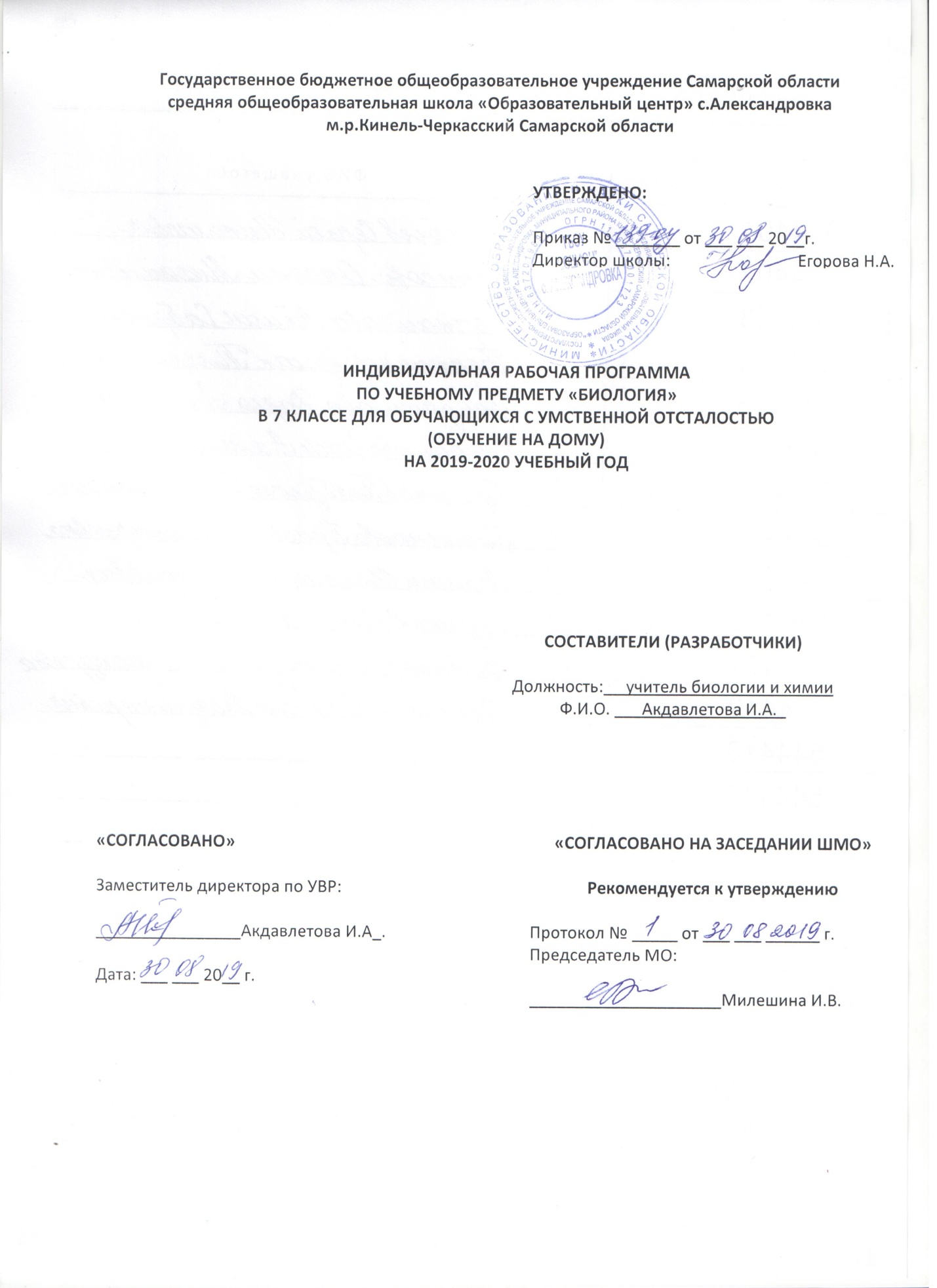 ИНДИВИДУАЛЬНАЯ РАБОЧАЯ ПРОГРАММА ПО УЧЕБНОМУ ПРЕДМЕТУ «ХИМИЯ» В 9 КЛАССЕ ДЛЯ ОБУЧАЮЩИХСЯ С ЗАДЕРЖКОЙ ПСИХИЧЕСКОГО РАЗВИТИЯ (ОБУЧЕНИЕ НА ДОМУ)                                                                                       НА 2019-2020 УЧЕБНЫЙ ГОДПояснительная записка        Основное общее образование – вторая ступень  общего образования. Одной из важнейших задач этого этапа является подготовка обучающихся к осознанному и ответственному выбору жизненного и профессионального пути. Обучающиеся должны самостоятельно научиться ставить цели и определенные пути их достижения, использовать приобретенный в школе опыт деятельности в реальной жизни, за рамками учебного процесса.        Целями изучения химии в основной школе являются:Формирование у обучающихся  значимости химического знания для каждого человека независимо от его профессиональной деятельности; умения различать факты и оценки, формулировать и обосновывать собственную позицию.Формирование у обучающихся  целостного представления о мире и роли химии в создании современной естественнонаучной  картины мира; умения объяснять объекты и процессы окружающей действительности, используя для этого химические знания.Приобретение обучающимися  опыта разнообразной деятельности, познания и самопознания, решения проблем, принятия решений, поиска, анализа  и обработки информации, коммуникативных навыков, навыков измерений, сотрудничества, безопасного обращения с веществами в повседневной жизни.        Рабочая программа по химии для  9 класса адаптирована для учащихся ОВЗ  и составлена на основе федерального компонента государственного стандарта основного общего образования по химии, Примерной программы основного общего образования по химии и программы к учебникам  классов общеобразовательных учреждений авторов Рудзитиса и Фельдмана, Москва 2012г, издательство «Мнемозина».        На изучение предмета отводится 0,5 часа в неделю, итого за 1 год обучения 17 часов.Учитывая особенности обучения, в программу внесены изменения.     Повторяются и систематизируются основные знания курса химии 8 класса. В связи с тем что у детей с ЗПР ослаблены процессы запоминания, время на повторение основных вопросов курса 8 класс существенно увеличивается  .Рекомендуется значительно увеличить время изучения темы Электролитическая диссоциация  . Дополнительные часы требуются для таких тем  как  Основные закономерности химических реакций, Производство серной кислоты  . Подгруппа азота   Подгруппа углерода  . Общие свойство металлов  . Железо –представитель элементов побочных подгрупп периодической системы химических элементов Д.И.Менделеева  В ознакомительном плане представлены в программе следующие темы ( вопросы):Понятие о средних и кислых солях, Понятие аллотропии на примере кислорода и серы,- Химические реакции, лежащие в основе производства азотной кислоты, Краткие сведения о кремнии и его соединениях. Производство алюминия, Способы производства стали.Исключаются из программы наиболее трудные для понимания учащимися с ЗПР темы( вопросы): Понятие о кислых солях, Реакции обратимые и необратимые, Химические свойства амфотерных гидроксидов. Тепловой эффект химической реакции, Термохимические уравнения, Вычисления по термохимическим уравнениям ,Сохранение и превращение энергии при химических реакциях, Химическое равновесие, условия его смещения, расчётные задачи усложнённых типов из тем Подгруппа Азота, Подгруппа  углерода( упрощённые задачи сохраняются); практическое занятие экспериментальных задач из темы Металлы главных подгрупп I-III групп периодической системы Д.И. МенделееваПри знакомстве учащихся с производственными процессами предприятий следует сделать упор на организации работы и технологии предприятий. Имеющих практическое значение,- химической чистке. Борьбе с вредителями в с/х и т.д.                  В содержании курса 9 класса вначале обобщенно раскрыты сведения о свойствах классов веществ – металлов и неметаллов,  освещены свойства: а) металлов главных подгрупп I, II, III групп, железа и их соединений;    б)  неметаллов главных подгрупп IV – VIII групп главных подгрупп и их соединений.  Наряду с этим раскрывается их значение в природе и народном хозяйстве. Рассматривается изучение строения вещества, основных типов химической связи, окислительно-восстановительных реакций и реакций ионного обмена.        Курс заканчивается кратким знакомством с органическими соединениями, в основе которого лежит идея генетического развития органических веществ от углеводородов до полимеров.                Основными задачами обучения курса  9 класса являются:Формирование знаний основ химической науки – важнейших фактов, понятий, химических законов и теорий, химического языка.Развитие умений сравнивать, вычленять в изученном существенное, устанавливать причинно-следственную зависимость в изучаемом материале, делать обобщения, связанно и доказательно излагать учебный материал.Формирование умений наблюдать, фиксировать, объяснять химические явления, происходящие в природе,  лаборатории, повседневной жизни.Формирование специальных навыков обращения с веществами, выполнения несложных опытов с соблюдением правил техники  безопасности в лаборатории.Раскрытие роли химии в решении глобальных проблем, стоящих перед человечеством.Раскрытие доступных обобщений мировоззренческого характера и вклада химии в научную картину мира.СОДЕРЖАНИЕ ИЗУЧАЕМОГО КУРСАПовторение – 2 часаСтроение атома. Химическая связь. Строение вещества. Классы неорганических соединений. Свойства веществ.Знать:-классификацию и номенклатуру основных классов неорганических веществ;-типичные химические свойства основных классов неорганических веществ (оксиды, кислоты, соли, основания).-положение металлов и неметаллов в ПСХЭ;-отличие физических и химических свойств металлов и неметаллов;-значение ПЗ для науки и практики.уметь:- составлять схемы строения атомов Х.Э. (№1-20); -составлять уравнения генетической связи между основными классами неорганических веществ;- объяснять физический смысл порядкового номера Х.Э., номера группы и периода;- объяснять сходство и различие в строении атомов Х.Э.;- объяснять закономерности изменения свойств Х.Э.;- характеризовать Х.Э. малых периодов, калия и кальция;- описывать свойства высших оксидов Х.Э. (№1-20), свойства соответствующих им кислот и оснований;- определять вид химической связи между атомами элементов в  простых веществах и типичных соединениях;- называть вещества по их химическим формулам;- составлять формулы неорганических соединений различных  классов по валентности;- определять принадлежность неорганических веществ к определенному классу;- характеризовать химические свойства неорганических веществ различных классов;- вычислять количество вещества, объем или массу по количеству вещества, объему или массе реагентов или продуктов реакции;-составлять генетические ряды металла и неметалла;II. «Строение вещества»-2 часаОсновные виды химических связей ,  кристаллические решётки. Ковалентная связь ( полярная, неполярная, донорно- акцепторный механизм), ионная связь, металлическая связь. Степень окисления.Знать:-образование химических связей-типы химических решёток-степень окисленияУметь:-определять химические связи различных химических соединений-расставлять степень окисления-определять степень окисления в сложных соединенияхIII.Растворы- 3 часа.Растворимые вещества. Электролитическая диссоциация (кислот, оснований, солей). Электролиты и неэлектролиты. Растворы насыщенные и перенасыщенные. Свойства ионов.П.Р. «Свойства растворов электролитов»Контрольная работаЗнать:-какие вещества называют растворимыми-определение электролитической диссоциации.- записывать уравнения электролитических диссоциаций (кислот, солей, оснований)-электролиты и неэлектролиты;-свойства ионовУметь:- записывать диссоциацию кислот, солей, оснований.-записывать полное молекулярное, полное ионное , сокращённое ионное уравнения различных химических реакций-решать задачи используя значение степень диссоциации- решать задачи используя значение молярная концентрацияIV. Химические реакции (1 ч)Окислительно-восстановительные реакции. Окислитель, восстановитель..Знать:-окислитель и восстановитель-определение окислительно -восстановительные реакцииУметь:-записывать окислительно-восстановительные реакцииV. «Металлы» - 3 часаПоложение элементов – металлов в таблице Д.И. Менделеева и особенности строения их атомов. Физические свойства металлов.Химические свойства металлов. Электрохимический ряд напряжений металлов. Металлы в природе. Общие способы получения металлов.Применение металлов. Сплавы металлов. Коррозия металлов. Щелочные металлы. Щелочноземнльные металлы. Алюминий. Железо. Самостоятельная работа –  ,  химический диктант -2. Контрольная работа  по теме «Металлы»знать/понимать:- положение металлов в П.С.;    металлическая связь, металлическая  кристаллическая решетка;- физические свойства металлов.- общие химические свойства Ме: взаимодействие с НеМе, водой, кислотами, солями.- классификацию сплавов на основе черных (чугун и сталь) и цветных металлов, характеристику физических свойств металлов.- основные способы получения Ме в промышленности.- важнейшие соединения щелочноземельных металлов-  химические свойства алюминия.- химические свойства железа.уметь:  - объяснять закономерности изменения свойств элементов-металлов в пределах главных подгрупп;- характеризовать строение и общие свойства металлов;- описывать свойства высших оксидов элементов-металлов и соответствующих им оснований;- описывать реакции восстановления металлов из их  оксидов;- характеризовать условия и способы предупреждения   коррозии металлов;- характеризовать свойства и области применения металлических сплавов;- характеризовать химические свойства металлов и их соединений;- описывать связь между составом, строением, свойствами  веществ-металлов и их  применением;-использовать приобретенные знания и умения в практической деятельности и повседневной жизни: для безопасного обращения с Ме, экологически грамотного поведения в окружающей среде, критической оценки информации о веществах, используемых в быту- записывать уравнения реакций взаимодействия с НеМе, кислотами, солями, используя электрохимический ряд напряжения Ме для характеристики химических свойств- описывать свойства и области применения различных металлов и сплавов- составлять схему строения атома железа;                        - обращаться с химической посудой и лабораторным оборудованием;-распознавать опытным путем соединения металлов;VI. «Неметаллы» - 4 часаОбщая характеристика элементов-неметаллов. Простые вещества-неметаллы, их состав, строение, общие свойства и получение.Водород. Водородные и кислородные соединения неметаллов. Галогены. Общая характеристика элементов подгруппы кислорода и их простых веществ. Биологические функции халькогенов.  Кислород. Круговорот кислорода в природе. Сера. Сероводород. Сульфиды. Кислородсодержащие соединения серы. Серная кислота  Круговорот серы в природе. Общая характеристика элементов подгруппы азота. История открытия элементов подгруппы азота. Азот – простое вещество. Аммиак. Соли аммония. Оксиды азота. Азотная кислота. Круговорот азота в природе. Фосфор – элемент и простое вещество. Круговорот фосфора в природе.Общая характеристика элементов подгруппы углерода. Углерод – простое вещество. Круговорот углерода в природе.Оксиды углерода. Угольная кислота и ее соли. Кремний и его свойства. Соединения кремнияСамостоятельная работа – 4,  химический диктант -3.  Контрольная работа  по теме «Неметаллы»знать/понимать:-положение неметаллов в П.С. Д.И.Менделеева;-атомные характеристики  элементов-неметаллов, причины  и закономерности их изменения в периодах и группах;-особенности кристаллического строения неметаллов;-строение атомов-неметаллов, физические свойства.- строение атомов галогенов, степени окисления, физические и химические свойства.-свойства серной кислоты;-физические и химические свойства азота;-круговорот азота в природе.-способы получения и распознавания аммиака- свойства кислородных соединений азота и азотной кислоты как окислителя.- характеризовать свойства углерода и элементов подгруппы углерода- свойства, значение соединений углерода и кремния в живой и неживой природе.уметь:  -давать характеристику элементам-неметаллам на основе их положения в ПСХЭ;-объяснять сходство и различие в строении атомов элементов-неметаллов;- объяснять закономерности  изменения свойств химических элементов-неметаллов; - характеризовать химические элементы-неметаллы малых периодов; - описывать свойства высших оксидов химических элементов-неметаллов малых периодов, а также  общие свойства  соответствующих им кислот; -сравнивать неметаллы с металлами- составлять схемы строения атомов галогенов;-на основании строения атомов объяснять изменение свойств галогенов в группе;-характеризовать химические элементы подгруппы серы;- обращаться с химической посудой и лабораторным оборудованием;-  составлять схемы строения атомов элементов подгруппы углерода- описывать химическое загрязнение окружающей среды как следствие производственных процессов, способы защиты от загрязнений  использовать приобретенные знания и умения в практической деятельности и повседневной жизни для:объяснения химических явлений, происходящих в природе, быту и на производстве;экологически грамотного поведения в окружающей среде;оценки влияния химического загрязнения окружающей среды на организм человека и другие живые организмы;безопасного обращения с горючими и токсичными веществами, лабораторным оборудованием;VII. Органические вещества - 2 часаВозникновение и развитие органической химии. Теория химического строения А.М.Бутлерова. Изомерия. Углеводороды. Классификация углеводородов. Номенклатура углеводородов. Природные источники углеводородов. Применение углеводородов. Причины многообразия углеводородов.Спирты. Карбоновые кислоты. Жиры. Углеводы. Аминокислоты и белки.- понятия: предельные углеводороды, гомологический ряд предельных углеводородов, изомерия- характерные химические свойства предельных углеводородов- правила составления названий алкенов и алкинов;-  важнейшие свойства этена и ацетилена;- классификацию и номенклатуру ароматических соединений.- природные источники углеводородов- основы номенклатуры карбоновых кислот;- значение карбоновых кислот в природе и повседневной жизни человека- иметь первоначальные сведения о белках и аминокислотах, их роли в живом организмеуметь:- называть органические вещества по их химическим формулам;- определять принадлежность вещества к определенному  классу;-давать названия изученным веществам- определять принадлежность веществ к классу аренов,  характеризовать строение бензоланазывать спирты по тривиальной и международной номенклатуре; определять принадлежность веществ к классу спиртов  использовать приобретенные знания и умения в практической деятельности и повседневной жизни для:объяснения химических явлений, происходящих в природе, быту и на производстве;экологически грамотного поведения в окружающей среде;оценки влияния химического загрязнения окружающей среды на организм человека и другие живые организмы;безопасного обращения с горючими и токсичными веществами, лабораторным оборудованием;критической оценки достоверности химической информации, поступающей из разных источников.№ ур.ДатаТема урокаТема урокаКол.часовТип урокаСодержание урокаТребованияТребованияВид контроляТема 1: Повторение основных вопросов курса 8 классаЦель: Повторить материал за курс 8 класса, для того чтобы приступить к изучению нового материала основываясь на уже полученные знанияТема 1: Повторение основных вопросов курса 8 классаЦель: Повторить материал за курс 8 класса, для того чтобы приступить к изучению нового материала основываясь на уже полученные знанияТема 1: Повторение основных вопросов курса 8 классаЦель: Повторить материал за курс 8 класса, для того чтобы приступить к изучению нового материала основываясь на уже полученные знанияТема 1: Повторение основных вопросов курса 8 классаЦель: Повторить материал за курс 8 класса, для того чтобы приступить к изучению нового материала основываясь на уже полученные знанияТема 1: Повторение основных вопросов курса 8 классаЦель: Повторить материал за курс 8 класса, для того чтобы приступить к изучению нового материала основываясь на уже полученные знанияТема 1: Повторение основных вопросов курса 8 классаЦель: Повторить материал за курс 8 класса, для того чтобы приступить к изучению нового материала основываясь на уже полученные знанияТема 1: Повторение основных вопросов курса 8 классаЦель: Повторить материал за курс 8 класса, для того чтобы приступить к изучению нового материала основываясь на уже полученные знанияТема 1: Повторение основных вопросов курса 8 классаЦель: Повторить материал за курс 8 класса, для того чтобы приступить к изучению нового материала основываясь на уже полученные знанияТема 1: Повторение основных вопросов курса 8 классаЦель: Повторить материал за курс 8 класса, для того чтобы приступить к изучению нового материала основываясь на уже полученные знания1 (1)Вводный инструктаж по ТБ. Периодический закон строение атомаВводный инструктаж по ТБ. Периодический закон строение атома1КомбинирОсновные химические понятия: атом, простые, сложные смеси, молярная масса, период группа.Правила работы в школьной лаборатории. Правила безопасности. Знать основные химические понятия и применять их при решении задачПравила работы в школьной лаборатории. Правила безопасности. Знать основные химические понятия и применять их при решении задачПовторениеФронтальный2(2)Классы неорганических веществ, типы химических реакцийКлассы неорганических веществ, типы химических реакций1КомбинирОксиды, кислоты, основания, солиЗнать классы неорганических веществ, их свойстваЗнать классы неорганических веществ, их свойстваПовторение ФронтальныйТема 2. Строение вещества.Цель: Познакомить с основными видами химических связей типами кристаллических решёток.Тема 2. Строение вещества.Цель: Познакомить с основными видами химических связей типами кристаллических решёток.Тема 2. Строение вещества.Цель: Познакомить с основными видами химических связей типами кристаллических решёток.Тема 2. Строение вещества.Цель: Познакомить с основными видами химических связей типами кристаллических решёток.Тема 2. Строение вещества.Цель: Познакомить с основными видами химических связей типами кристаллических решёток.Тема 2. Строение вещества.Цель: Познакомить с основными видами химических связей типами кристаллических решёток.Тема 2. Строение вещества.Цель: Познакомить с основными видами химических связей типами кристаллических решёток.Тема 2. Строение вещества.Цель: Познакомить с основными видами химических связей типами кристаллических решёток.Тема 2. Строение вещества.Цель: Познакомить с основными видами химических связей типами кристаллических решёток.1(3)Ковалентная связь. Электроотрицательность атомов, полярная и неполярная связьИонная связь. Понятие об окислении и восстановленииКовалентная связь. Электроотрицательность атомов, полярная и неполярная связьИонная связь. Понятие об окислении и восстановлении1ИНМКовалентная связь. Электроотрицательность атомов, полярная и неполярная связь. Насыщенность, направленность, длина связи, строение ионной связи, ион.Ковалентная связь. Электроотрицательность атомов, полярная и неполярная связь. Насыщенность, направленность, длина связи, строение ионной связи, ион.Образование ков. Связи молекулярная, электронная, графическая формула веществ, валентность атомов в ковалентной связиИзучение новой темы2(4)Степень окисления атомов в соединенияхМеталлическая связь. Кристаллические решёткиСтепень окисления атомов в соединенияхМеталлическая связь. Кристаллические решётки1КомбинирС.О. строение атомов в соединениях, понятие С.О., определение С.О Металлическая связь, инны, свойства связи, атомная, ионная, молекулярная кристаллические решёткиС.О. строение атомов в соединениях, понятие С.О., определение С.О Металлическая связь, инны, свойства связи, атомная, ионная, молекулярная кристаллические решёткиЧто такое С.О. Различия между С.О и валентностью. Определение С.О. атомов по формуле веществаФронтальныйТема 3. Растворы (3 ч.)Цель углубить и систематизировать знания учащихся о веществах и химических реакциях с точки зрения теории электролитической диссоциации; дать представление об электролитов, электролитическая диссоциация, реакция ионного обмена, научить записывать химические реакции в молекулярном, полном и сокращённом ионном виде Тема 3. Растворы (3 ч.)Цель углубить и систематизировать знания учащихся о веществах и химических реакциях с точки зрения теории электролитической диссоциации; дать представление об электролитов, электролитическая диссоциация, реакция ионного обмена, научить записывать химические реакции в молекулярном, полном и сокращённом ионном виде Тема 3. Растворы (3 ч.)Цель углубить и систематизировать знания учащихся о веществах и химических реакциях с точки зрения теории электролитической диссоциации; дать представление об электролитов, электролитическая диссоциация, реакция ионного обмена, научить записывать химические реакции в молекулярном, полном и сокращённом ионном виде Тема 3. Растворы (3 ч.)Цель углубить и систематизировать знания учащихся о веществах и химических реакциях с точки зрения теории электролитической диссоциации; дать представление об электролитов, электролитическая диссоциация, реакция ионного обмена, научить записывать химические реакции в молекулярном, полном и сокращённом ионном виде Тема 3. Растворы (3 ч.)Цель углубить и систематизировать знания учащихся о веществах и химических реакциях с точки зрения теории электролитической диссоциации; дать представление об электролитов, электролитическая диссоциация, реакция ионного обмена, научить записывать химические реакции в молекулярном, полном и сокращённом ионном виде Тема 3. Растворы (3 ч.)Цель углубить и систематизировать знания учащихся о веществах и химических реакциях с точки зрения теории электролитической диссоциации; дать представление об электролитов, электролитическая диссоциация, реакция ионного обмена, научить записывать химические реакции в молекулярном, полном и сокращённом ионном виде Тема 3. Растворы (3 ч.)Цель углубить и систематизировать знания учащихся о веществах и химических реакциях с точки зрения теории электролитической диссоциации; дать представление об электролитов, электролитическая диссоциация, реакция ионного обмена, научить записывать химические реакции в молекулярном, полном и сокращённом ионном виде Тема 3. Растворы (3 ч.)Цель углубить и систематизировать знания учащихся о веществах и химических реакциях с точки зрения теории электролитической диссоциации; дать представление об электролитов, электролитическая диссоциация, реакция ионного обмена, научить записывать химические реакции в молекулярном, полном и сокращённом ионном виде Тема 3. Растворы (3 ч.)Цель углубить и систематизировать знания учащихся о веществах и химических реакциях с точки зрения теории электролитической диссоциации; дать представление об электролитов, электролитическая диссоциация, реакция ионного обмена, научить записывать химические реакции в молекулярном, полном и сокращённом ионном виде 1(5)Растворимость веществ. Электролитическая диссоциация. Электролиты и неэлектролиты. Свойства ионовРастворимость веществ. Электролитическая диссоциация. Электролиты и неэлектролиты. Свойства ионов1ИНМЭлектролиты, неэлектролиты, сильные и слабые электролиты, диссоциация .Вещества имеющие ионное строениеЭлектролиты, неэлектролиты, сильные и слабые электролиты, диссоциация .Вещества имеющие ионное строениеЗнать определения электролитической диссоциации, электролитов и неэлектролитов, уметь записывать уравнения ЭД Фронтальный2(6)Кислоты, основания, соли как электролиты. Сильные и слабые электролитыКислоты, основания, соли как электролиты. Сильные и слабые электролиты1КомбинирСильные и слабые электролитыСильные и слабые электролитыСущность хим.реакций в растворах электролитов, составление уравнений реакций Фронтальный, решение задач3(7)Химические свойства кислот, оснований, солей в свете электролитической диссоциацииХимические свойства кислот, оснований, солей в свете электролитической диссоциации1КомбинирКислоты, основания, соли  как электролиты, свойства кислотКислоты, основания, соли  как электролиты, свойства кислотЗаписывать уравнения реакций в ионом виде. Знать химические свойства кислот, оснований, солейФронтальный индивидуальный опросТема №4 Химические реакции. (1 ч.)Цель: изучить окислительно-восстановительные реакции. Научиться расставлять коэффициенты методом электронного баланса. Скорость химических реакций Тема №4 Химические реакции. (1 ч.)Цель: изучить окислительно-восстановительные реакции. Научиться расставлять коэффициенты методом электронного баланса. Скорость химических реакций Тема №4 Химические реакции. (1 ч.)Цель: изучить окислительно-восстановительные реакции. Научиться расставлять коэффициенты методом электронного баланса. Скорость химических реакций Тема №4 Химические реакции. (1 ч.)Цель: изучить окислительно-восстановительные реакции. Научиться расставлять коэффициенты методом электронного баланса. Скорость химических реакций Тема №4 Химические реакции. (1 ч.)Цель: изучить окислительно-восстановительные реакции. Научиться расставлять коэффициенты методом электронного баланса. Скорость химических реакций Тема №4 Химические реакции. (1 ч.)Цель: изучить окислительно-восстановительные реакции. Научиться расставлять коэффициенты методом электронного баланса. Скорость химических реакций Тема №4 Химические реакции. (1 ч.)Цель: изучить окислительно-восстановительные реакции. Научиться расставлять коэффициенты методом электронного баланса. Скорость химических реакций Тема №4 Химические реакции. (1 ч.)Цель: изучить окислительно-восстановительные реакции. Научиться расставлять коэффициенты методом электронного баланса. Скорость химических реакций Тема №4 Химические реакции. (1 ч.)Цель: изучить окислительно-восстановительные реакции. Научиться расставлять коэффициенты методом электронного баланса. Скорость химических реакций 1 (8)Окислительно- восстановительные реакции. Окислитель, восстановитель, окисление восстановлениеОкислительно- восстановительные реакции. Окислитель, восстановитель, окисление восстановление1ИНМОкислитель, восстановитель, окисление восстановлениеОкислитель, восстановитель, окисление восстановлениеОпределение О.В реакций. Записывать уравнения О.В.реакции ФронтальныйТема №5 «Металлы» (3 ч.)Цель: Познакомить учащихся со строением и общими свойствами металлов, исходя из образуемых ими простых веществ на примере металлов 1А, 2А, 3А группы и железа. Дать понятие жёсткости воды и её устранение. Коррозия металлов, сплавы положение их в периодической системе и системе атомов. Расширить и углубить знания о характеристике химических веществТема №5 «Металлы» (3 ч.)Цель: Познакомить учащихся со строением и общими свойствами металлов, исходя из образуемых ими простых веществ на примере металлов 1А, 2А, 3А группы и железа. Дать понятие жёсткости воды и её устранение. Коррозия металлов, сплавы положение их в периодической системе и системе атомов. Расширить и углубить знания о характеристике химических веществТема №5 «Металлы» (3 ч.)Цель: Познакомить учащихся со строением и общими свойствами металлов, исходя из образуемых ими простых веществ на примере металлов 1А, 2А, 3А группы и железа. Дать понятие жёсткости воды и её устранение. Коррозия металлов, сплавы положение их в периодической системе и системе атомов. Расширить и углубить знания о характеристике химических веществТема №5 «Металлы» (3 ч.)Цель: Познакомить учащихся со строением и общими свойствами металлов, исходя из образуемых ими простых веществ на примере металлов 1А, 2А, 3А группы и железа. Дать понятие жёсткости воды и её устранение. Коррозия металлов, сплавы положение их в периодической системе и системе атомов. Расширить и углубить знания о характеристике химических веществТема №5 «Металлы» (3 ч.)Цель: Познакомить учащихся со строением и общими свойствами металлов, исходя из образуемых ими простых веществ на примере металлов 1А, 2А, 3А группы и железа. Дать понятие жёсткости воды и её устранение. Коррозия металлов, сплавы положение их в периодической системе и системе атомов. Расширить и углубить знания о характеристике химических веществТема №5 «Металлы» (3 ч.)Цель: Познакомить учащихся со строением и общими свойствами металлов, исходя из образуемых ими простых веществ на примере металлов 1А, 2А, 3А группы и железа. Дать понятие жёсткости воды и её устранение. Коррозия металлов, сплавы положение их в периодической системе и системе атомов. Расширить и углубить знания о характеристике химических веществТема №5 «Металлы» (3 ч.)Цель: Познакомить учащихся со строением и общими свойствами металлов, исходя из образуемых ими простых веществ на примере металлов 1А, 2А, 3А группы и железа. Дать понятие жёсткости воды и её устранение. Коррозия металлов, сплавы положение их в периодической системе и системе атомов. Расширить и углубить знания о характеристике химических веществТема №5 «Металлы» (3 ч.)Цель: Познакомить учащихся со строением и общими свойствами металлов, исходя из образуемых ими простых веществ на примере металлов 1А, 2А, 3А группы и железа. Дать понятие жёсткости воды и её устранение. Коррозия металлов, сплавы положение их в периодической системе и системе атомов. Расширить и углубить знания о характеристике химических веществТема №5 «Металлы» (3 ч.)Цель: Познакомить учащихся со строением и общими свойствами металлов, исходя из образуемых ими простых веществ на примере металлов 1А, 2А, 3А группы и железа. Дать понятие жёсткости воды и её устранение. Коррозия металлов, сплавы положение их в периодической системе и системе атомов. Расширить и углубить знания о характеристике химических веществ1(9)Положение металлов в периодической системе элементов. Свойства металловПоложение металлов в периодической системе элементов. Свойства металлов1ИНММеталлы главных и побочных групп, химические и физические свойства металлов, металлическая связь, кристаллическая решёткаМеталлы главных и побочных групп, химические и физические свойства металлов, металлическая связь, кристаллическая решёткаЗнать местоположение металлов в таблице, химические свойства металловФронтальный2(10)Металлы 1 А, 2А  группы и их соединенияМеталлы 1 А, 2А  группы и их соединения1ИНМЩелочные и щелочноземельные металлы, натрий, калий, литий, цезий, рубидийЩелочные и щелочноземельные металлы, натрий, калий, литий, цезий, рубидийПоложение в таблице, химические и физические свойства соединений, применениеФронтальный, индивидуальный опрос3(11)Алюминий и его соединения.Железо и его соединенияАлюминий и его соединения.Железо и его соединения1КомбинирАлюминий и его соединения, Железо и его соединенияАлюминий и его соединения, Железо и его соединенияПростые и сложные соединения алюминия, свойства примесейФронтальный, индивидуальный опрос.Тема №6 Неметаллы (4 ч.)Цель: Изучить основные , общие и индивидуальные свойства неметаллов 4,5,6,7 А групп. Способы получения сложных веществ их применениеТема №6 Неметаллы (4 ч.)Цель: Изучить основные , общие и индивидуальные свойства неметаллов 4,5,6,7 А групп. Способы получения сложных веществ их применениеТема №6 Неметаллы (4 ч.)Цель: Изучить основные , общие и индивидуальные свойства неметаллов 4,5,6,7 А групп. Способы получения сложных веществ их применениеТема №6 Неметаллы (4 ч.)Цель: Изучить основные , общие и индивидуальные свойства неметаллов 4,5,6,7 А групп. Способы получения сложных веществ их применениеТема №6 Неметаллы (4 ч.)Цель: Изучить основные , общие и индивидуальные свойства неметаллов 4,5,6,7 А групп. Способы получения сложных веществ их применениеТема №6 Неметаллы (4 ч.)Цель: Изучить основные , общие и индивидуальные свойства неметаллов 4,5,6,7 А групп. Способы получения сложных веществ их применениеТема №6 Неметаллы (4 ч.)Цель: Изучить основные , общие и индивидуальные свойства неметаллов 4,5,6,7 А групп. Способы получения сложных веществ их применениеТема №6 Неметаллы (4 ч.)Цель: Изучить основные , общие и индивидуальные свойства неметаллов 4,5,6,7 А групп. Способы получения сложных веществ их применениеТема №6 Неметаллы (4 ч.)Цель: Изучить основные , общие и индивидуальные свойства неметаллов 4,5,6,7 А групп. Способы получения сложных веществ их применение1(12) Положение неметаллов в периодической системе элементов Элементы 7 А, 6А группы. Простые вещества галогены. Серная кислота и её солиПоложение неметаллов в периодической системе элементов Элементы 7 А, 6А группы. Простые вещества галогены. Серная кислота и её соли1ИНМНеметаллы главных подгрупп, важнейшие свойства неметаллов Положение галогенов в периодической таблице. Свойства элементов этой группыНеметаллы главных подгрупп, важнейшие свойства неметаллов Положение галогенов в периодической таблице. Свойства элементов этой группыЗнать положение неметаллов в таблице и как от этого зависят свойства неметаллов Знать элементы 6,7 А группы их свойство и строение, нахождение в природеФронтальный, индивидуальный опрос. 2 (13)Элементы неметаллы 5 А группы. Простое вещество Азот. Аммиак и его соединения .Азотная кислота и её солиЭлементы неметаллы 5 А группы. Простое вещество Азот. Аммиак и его соединения .Азотная кислота и её соли1ИНМХимический элемент, знаки химических элемента , относительная атомная масса, свойстваХимический элемент, знаки химических элемента , относительная атомная масса, свойстваПоложение в таблице свойства, значение, получение. Азот газ, входящий в состав воздухаФронтальный, индивидуальный опрос. 3 (14)Фосфор. Фосфорная кислота и её соли. Углерод и кремний. Простые веществаФосфор. Фосфорная кислота и её соли. Углерод и кремний. Простые вещества1Комбинир . Промышленное и лабораторное получение кислоты  Промышленное и лабораторное получение кислоты Знать лабораторный и промышленный способы получения кислоты, её свойства, значениеФронтальный, индивидуальный опрос. Цепочки прев4 (15)Контрольная работа по теме « Металлы. Неметаллы»Контрольная работа по теме « Металлы. Неметаллы»1Проверка ЗУНПрименение полученных знаний на практикеК.РТема: Органическая химия ( 2 ч.)Цель: Дать представление о органических соединениях. Познакомить с основными классами органических веществТема: Органическая химия ( 2 ч.)Цель: Дать представление о органических соединениях. Познакомить с основными классами органических веществТема: Органическая химия ( 2 ч.)Цель: Дать представление о органических соединениях. Познакомить с основными классами органических веществТема: Органическая химия ( 2 ч.)Цель: Дать представление о органических соединениях. Познакомить с основными классами органических веществТема: Органическая химия ( 2 ч.)Цель: Дать представление о органических соединениях. Познакомить с основными классами органических веществТема: Органическая химия ( 2 ч.)Цель: Дать представление о органических соединениях. Познакомить с основными классами органических веществТема: Органическая химия ( 2 ч.)Цель: Дать представление о органических соединениях. Познакомить с основными классами органических веществТема: Органическая химия ( 2 ч.)Цель: Дать представление о органических соединениях. Познакомить с основными классами органических веществТема: Органическая химия ( 2 ч.)Цель: Дать представление о органических соединениях. Познакомить с основными классами органических веществ1 (16)1 (16)Органические вещества. Особенности строения. Теория А.М.Бутлерова о химическом строении органических веществ. Изомеры и гомологи1ИНМИзомеры и гомологи, строение атомов и молекул, виды связиИзомеры и гомологи, строение атомов и молекул, виды связиОрганическая химия- химия углерода, строение, свойстваФронтальный2 (17)2 (17)Углеводороды.   Спирты .Карбоновые кислоты. Биологически важные органические вещества белки и аминокислоты 1КомбинированныйИзомеры и гомологи, строение атомов и молекул, виды связиНоменклатура, Полимер, мономерИзомеры и гомологи, строение атомов и молекул, виды связиНоменклатура, Полимер, мономерСтроение углеводородов, свойства, применение. Уметь записывать и назвать соединенияФронтальный, индивидуальный опрос